План-конспект классного часа  «Международный день студента»Учебная группа: 1СТМКлассный руководитель: Черномордик Анна ЕвгеньевнаДата проведения: 18.11.2021Форма проведения:  беседаКогда-нибудь мы станем старше,Но, как бы ни прошли года,Студенческая юность нашаНас не покинет никогда!17 ноября отмечается  Международный день студента. В этот день молодые люди на всей планете радуются возможности получить образование, раскрыть свои таланты и способности, сформировать образ профессионала.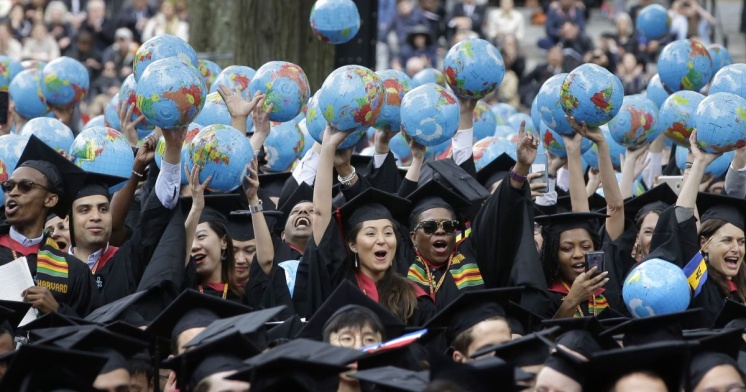 Студенчество – самая замечательная пора: молодость, красота, здоровье, надежды, любовь… Недаром гимном всех студентов является Гаудеамус – торжественная песня на латыни (именно на этом языке велось обучение в самых старых университетах Европы), прославляющая Жизнь, в которой самыми значимыми были Alma Mater, преподаватели, друзья и любимые.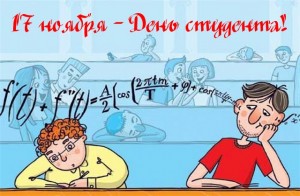  С Международным днем студентов, который действительно широко и ежегодно отмечается 17 ноября, связаны три исторических события. Первое - трагическое, уходящее своими корнями в начало фашистской оккупацией Европы. В частности, одной из ее стран - Чехословакии. В 1939 году она уже оказалась под сапогом гестапо. В тот год 17 ноября пражские студенты и преподаватели, к которым примкнули и горожане, вышли на демонстрацию в честь очередной годовщины своего государства. Гитлеровцы разогнали мирное шествие, убив при этом студента медицинского факультета Яна Оплетана. Свыше тысячи двухсот человек было тогда арестовано, отправлено в тюрьмы и концентрационные лагеря. Второе событие связано с 1941 годом, когда в Лондоне собрались студенты разных стран, объявив о борьбе с нацизмом. Они инициировали Международный день солидарности с этим вселенским злом. А уже Всемирный конгресс студентов в Праге в 1946 году вынес решение каждое 17 ноября отмечать Международный день студентов. Оно было поддержано и СССР - страной победительницей во Второй мировой войне, понесшей самые огромные человеческие жертвы и разрушения.Традиции празднования Международного Дня студентовВ этот день даже преподаватели чуть снисходительнее к своим ученикам, а тем, кто ходит с грустным видом — всеобщее порицание!
С самого утра, по заведенной традиции, начинаются официальные мероприятия: поздравления от преподавателей и награждения наиболее отличившихся студентов. Ближе к вечеру — неформальная часть: пьянки и гулянки от души!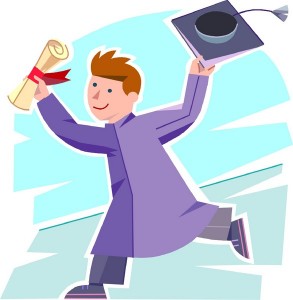 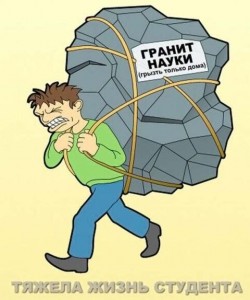 Поскольку этот день по духу ближе всего студентам, то одной из необычных традиций праздника стали песни под окнами редакции издания «Московские ведомости», так как эта периодика была основана воспитанниками московского университета.Еще одним из приятных обычаев праздника стало изготовление медовухи и распитие ее студентами и преподавателями за одним столом.
В наши дни День студента отмечают кто во что горазд: проводят музыкальные фестивали, ярмарки, КВНы, «капустники» или просто встречи в общагах с гитарами и свечами.Так как вчерашние студенты разлетаются по всему миру, то и праздник распространяется повсюду: слеты проходят в Нью-Йорке, Литве, Киеве, Бейруте…
Студенты собираются в социальных сетях: бросают клич в Фейсбуке, дают ссылки на мероприятие своим друзьям и вот — за несколько часов праздник готов и проходит легко:  сессия с традиционным весельем и  со студенческой беспечностью!                                                 
Интересные факты о жизни студентов  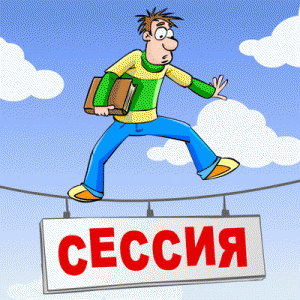 Несколько интересных фактов о жизни студентов и студенческих традициях:1. В России ХIХ века загулявшим студентам писали на спинах адрес, чтобы извозчики знали, куда доставить бесчувственные тела.2. Студенты в Японии на экзамен берут шоколадку Kit Kat. Название лакомства созвучно с выражением «обязательно победим» на японском языке.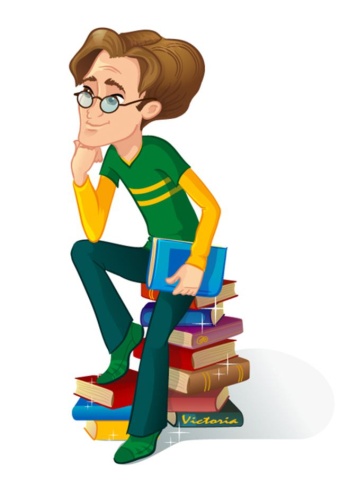 3. Знаете ли вы, что протяженность моста в Гарварде составляет «364,4 смута и еще одно ухо». Правда, напоминает мультик про «38 попугаев»? Эта единица измерения появилась по фамилии учащегося, Оливера Смута. С помощью 170-ти сантиметрового Оливера учащиеся в 1958 году определили длину моста. Интересно еще и то, что сам Оливер впоследствии стал директором Международной организации стандартов.4. В Принстонском университете сдают письменные экзамены без преподавателей, один на  один со своей совестью! Все потому, что на первом курсе они дали клятву - "Кодекс честности". Согласно правилу, каждый студент обязуется не списывать и не подглядывать.5. В Йельском университете есть традиция оставлять конспекты первокурсникам. После этого новички становятся должниками — они должны обвести глаза зеленкой, чтобы они напоминали фары, и обязаны прокатить на спине благодетеля.6. А вы знаете, что памятник Чижику-Пыжику посвящен студентам? Еще в 1835 году в городе на Неве было открыто училище правоведения, слушатели которого носили характерную форму: мундиры желто-зеленого цвета и пыжиковые шапки. За это учащиеся получили прозвище Чижики-Пыжики. А считалочка возникла после того, как курсанты училища устраивали шумные пирушки в тавернах.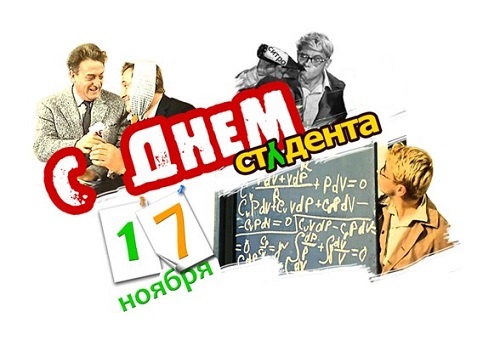  7. В Москве в 2008 году по инициативе группы студентов был разработан и установлен памятник студенческим приметам. На вид,  это круг, по периметру которого написаны названия московских вузов. В центре его — монетка в пять копеек 1978 года, ношенные ботинки и зачетка. К слову,  о студенческих приметах: вы давно не учитесь, если не знаете, что:- если вы хотите сдать экзамен на «пять», то, несмотря на то, парень вы, или девушка, должны накрасить ноготь на мизинце темным лаком;- если в аудитории, где сдают экзамен, закрыли окно, то доброго не жди: халяву (шару) выгнали!- это раньше подкладывали под пятку пятак, сегодня надо класть бумажку номиналом в 12 единиц, лучше не рублей или гривен;- накануне экзамена, ровно в полночь, необходимо открыть окно в комнате, где обитает студент, и громко прокричать: «Шара, приди!» или «Халява!»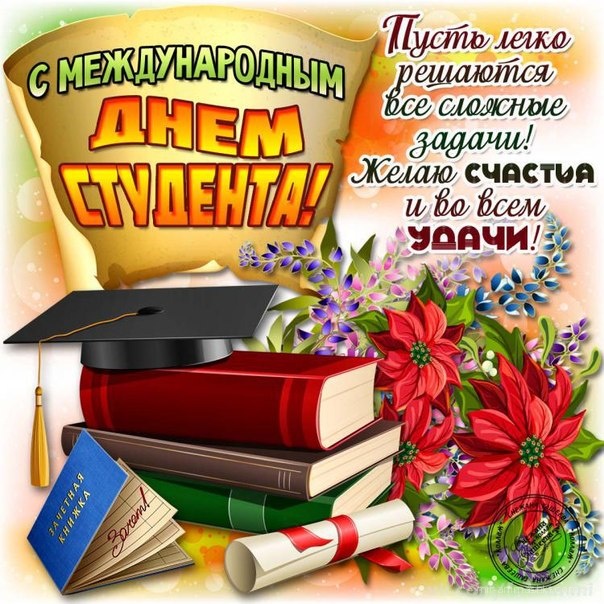  Но, а если у преподавателя четкое убеждение, что Бог знает на «пять», он - на «четыре», то вы можете забыть про все остальные приметы.
И не забывайте главное правило по написанию курсовой или диплома: после каждой умной цитаты не нужно ставить  смайлик  ;-))Чаще всего студенты говорят, что им не хватило времени для успешной сдачи экзамена. Интересное исследование провели учёные по вопросу организации дня студента и выяснили, что первокурсники занимаются множеством дел, которые за них когда-то частично выполняли родители. Естественно, не успевают справиться. Старшекурсники же правильно расставляют приоритеты и поэтому более успешны.Вы  проучились три месяца и я постоянно за вами вела наблюдение. И вот что выяснила:Проводя визуальное наблюдение и опираясь на психологическую методологию, а также яркую экстравертность и скрытую интровертность, с основой на личностную эмпатию и рефлексию, логическую дедукцию и индукцию с учётом сензитивности ситуации, прихожу к следующим выводам:Блеск в глазах, переходящий в хитрый прищур, свидетельствует о психическом здоровье и развитии лукавства, находчивости и выкручиваемости.Милые улыбки, переходящие в насмешку, подтверждают психическую активность и выход на остроту языка.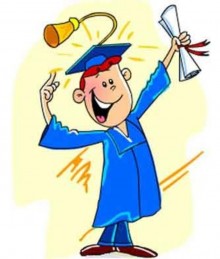 Активное почёсывание, переходящее в ёрзание, демонстрирует психическую экспрессию, гарантирующую непоседливость и способность подсказывать.Психологические выводы: Способны демонстрировать симпатию к педагогам даже при её отсутствии;Колебания “хочу учиться – не хочу учиться” будут соответствовать допустимой амплитуде.Первокурсник считается настоящим студентом только после первой сессии.- Мысли первокурсника после первой сессии: «Ой, отчислят?!»- Мысли первокурсника после второй сессии: «А что если отчислят?»- Мысли второкурсника в середине года: «Ну, теперь, кажется, не отчислят!»- Мысли студента в конце второго курса : «Все! Уже точно не отчислят!»- Мысли студента третьего курса: «Пусть только попробуют!»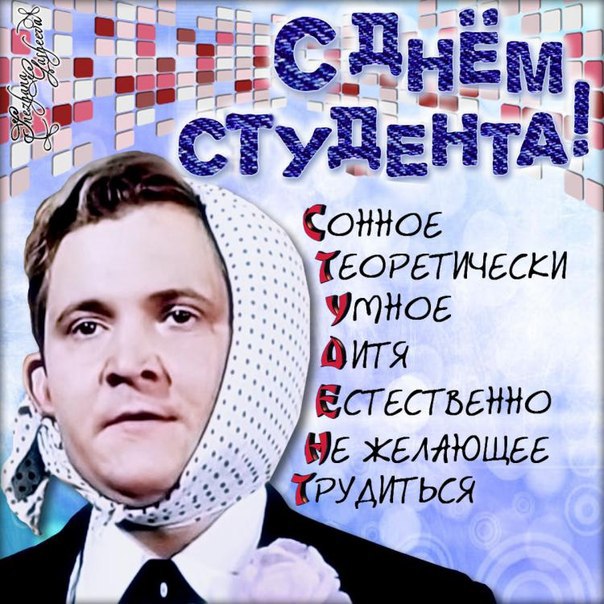 Вступая в студенческую жизнь, помните: учиться никогда не поздно, но лучше поздно, чем никогда. А также знайте: сессия – это десятки книг и конспектов и только одна ночь.Вступая в студенческую жизнь, помните, что студент ради зачёта идёт на всё, даже на занятия, и знайте: библиотека и Интернет – это место, где можно списывать абсолютно безнаказанно.Вступая в студенческую жизнь, помните: когда два раза сдаёшь один и тот же экзамен, то приобретаешь знания, но теряешь стипендию.Вступая в студенческую жизнь, помните: если на экзамене вы бледнеете, а вас спрашивают: “Вам плохо?”, всегда отвечайте: “Нет, мне лучше “хорошо”. А ещё помните мудрую заповедь: семь раз отмерь, потом отрежь шпаргалку, а при атасе – съешь её!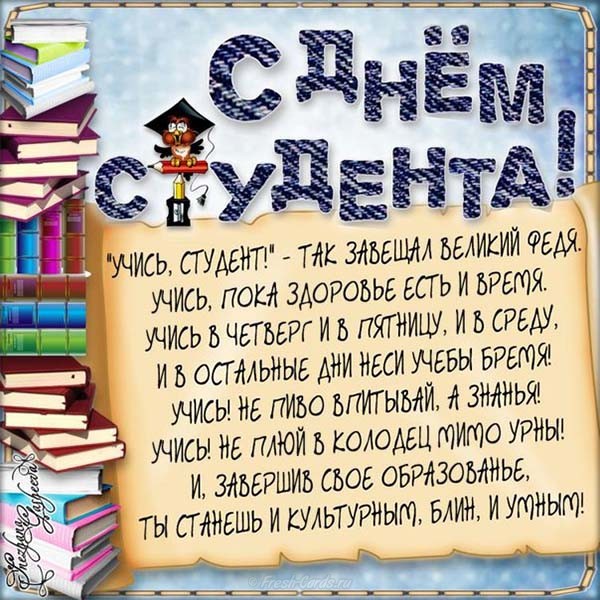 Вступая в студенческую жизнь, помните, что сессия – интересная игра, когда одни всё знают, но молчат, а другие не знают, но что – то говорят, говорят, говорят.Хочу напомнить вам некоторые классические особенности быта студентов. Помните:Студент спит мало (К сожалению).Ест много (Когда дают).Учит серьёзно (Два раза в год).Никогда не плачет (От него плачут другие).Всегда говорит правду (А вот это только кажется).